Sunday 12th July 2020
 Matthew 13.1-9,18-23
Glo Tots | Sparkly Stars | Illuminate
(Pyjama church link to follow)Resources:YouTube clip of bible readingBible readingCraft/prayer activityYouTube link to songsMemory verse of the month (YouTube)Main point: Jesus tells simple stories, called parables, to help people understand an important message.Introduction:  What is your favourite book? When Jesus was trying to explain things to people he tended to use stories to help to get his point across – why do you think he used stories to explain things? Stories are a really important part of our lives: they may be how we settle down ready to sleep; how we pass on memories; or the way we share our faith.Jesus often uses parables – a story with a hidden meaning – to share a key message and this week we think about how and why he might have done this.Lord Jesus, as we gather today,
may we have eyes to see
and ears to hear
what you are saying to us.
Make us ready to learn
from your stories.
Amen.Bible Story:https://www.biblegateway.com/passage/?search=Matthew+13&version=GNT  Bible story Matthew 13You tube https://www.youtube.com/watch?v=IZEO_Ls2ERs			 Pray – What’s up prayer?W – Wow God – what do you want to say wow to God for?T – Thank you S – SorryP – please Craft activities: Can you make the 4 differet soils outside? Can you use it to maybe make a stop go animation? Can you plant some seeds? Think about how you need to look after seed so it can grow?Can you make a collage of natural materials all about seeds growing? 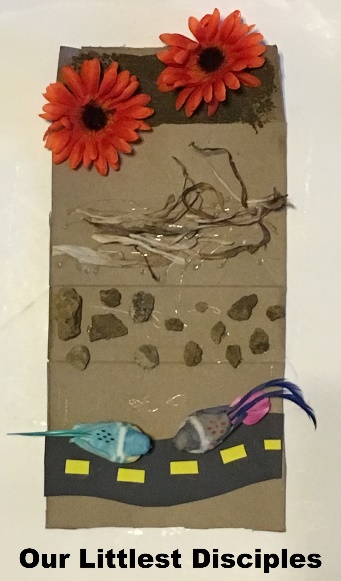 Mini book https://members.10minutesofqualitytime.com/product/the-parable-of-the-farmer-and-the-seeds-mini-book/SongsJoy https://www.youtube.com/watch?v=xtqAMwWik2k to 4:29 minFaith https://www.youtube.com/watch?v=JUG4AXD8RgIMonthly memory verse: https://www.youtube.com/watch?v=Jd35-M-xLX4&list=PL3RJJ8ZMuQa9RjPyC0KC0Ixxk1G05OaO8&index=3Adapted from © ROOTS for Churches Ltd (www.rootsontheweb.com) 2002-2020.
Reproduced with permission.